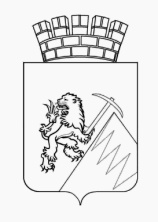 РЕШЕНИЕГУБАХИНСКОЙ ГОРОДСКОЙ ДУМЫII СОЗЫВА       ___.2019 г.____                                                        № ______ На основании Федерального закона от 06.10.2003 № 131-ФЗ «Об общих принципах организации местного самоуправления в Российской Федерации», Приказа Министерства строительства и жилищно-коммунального хозяйства Российской Федерации от 13 апреля 2017 г. № 711/пр «Об утверждении методических рекомендаций для подготовки правил благоустройства территорий поселений, городских округов, внутригородских районов», п. 27 статьи 8 Устава Губахинского городского округа,  Губахинская городская Дума РЕШАЕТ:1.Внести следующие изменения в Правила благоустройства и содержания территории Губахинского городского округа (далее – Правила).1.1. абзац 5 раздела II Правил изложить в новой редакции «благоустройство территории - деятельность по реализации комплекса мероприятий, установленного правилами благоустройства территории городского округа, направленная на обеспечение и повышение комфортности условий проживания граждан, по поддержанию и улучшению санитарного и эстетического состояния территории городского округа, по содержанию территорий населенных пунктов и расположенных на таких территориях объектов, в том числе территорий общего пользования, земельных участков, зданий, строений, сооружений, прилегающих территорий»;1.2. абзац 24 раздела II Правил изложить в новой редакции «жидкие бытовые отходы" - хозяйственно-бытовые сточные воды, образующиеся в результате жизнедеятельности населения и сбрасываемые в сооружения и устройства, не подключенные (технологически не присоединенные) к централизованной системе водоотведения и предназначенные для приема и накопления сточных вод»;1.3.абзац 55 раздела II Правил изложить в новой редакции «отходы от использования товаров - отходы, образовавшиеся после утраты товарами, упаковкой товаров полностью или частично своих потребительских свойств»;1.4. абзац 66 раздела II Правил изложить в новой редакции «региональный оператор по обращению с твердыми коммунальными отходами (далее также - региональный оператор) - оператор по обращению с твердыми коммунальными отходами - юридическое лицо, которое обязано заключить договор на оказание услуг по обращению с твердыми коммунальными отходами с собственником твердых коммунальных отходов, которые образуются и места накопления которых находятся в зоне деятельности регионального оператора»;1.5. абзац 68 раздела II Правил изложить в новой редакции «сбор отходов - прием отходов в целях их дальнейших обработки, утилизации, обезвреживания, размещения лицом, осуществляющим их обработку, утилизацию, обезвреживание, размещение»;1.6. абзац 64 раздела II Правил изложить в новой редакции «прилегающая территория - территория общего пользования, которая прилегает к зданию, строению, сооружению, земельному участку в случае, если такой земельный участок образован, и границы которой определены правилами благоустройства территории городского округа в соответствии с порядком, установленным законом субъекта Российской Федерации»;1.7. в раздел II Правил добавить понятие "бункер" - мусоросборник, предназначенный для складирования крупногабаритных отходов;1.8. абзац 13 раздела II Правил изложить в новой редакции «вывоз твердых коммунальных отходов - транспортирование твердых коммунальных отходов от мест (площадок) их накопления до объектов, используемых для обработки, утилизации, обезвреживания, захоронения твердых коммунальных отходов»;1.9. абзац 33 раздела II Правил изложить в новой редакции «контейнер - мусоросборник, предназначенный для складирования твердых коммунальных отходов, за исключением крупногабаритных отходов»;1.10. абзац 34 раздела II Правил изложить в новой редакции  «контейнерная площадка - место (площадка) накопления твердых коммунальных отходов, обустроенное в соответствии с требованиями законодательства Российской Федерации в области охраны окружающей среды и законодательства Российской Федерации в области обеспечения санитарно-эпидемиологического благополучия населения и предназначенное для размещения контейнеров и бункеров»;1.11. абзац 36 раздела II Правил изложить в новой редакции «крупногабаритные отходы - твердые коммунальные отходы (мебель, бытовая техника, отходы от текущего ремонта жилых помещений и др.), размер которых не позволяет осуществить их складирование в контейнерах»;1.12. в пункте 5.2 раздела XVIII фразу «Информация о выявленных и зафиксированных в рамках общественного контроля нарушениях в области благоустройства направляется для принятия мер в уполномоченный орган» заменить на «Информация о выявленных и зафиксированных в рамках общественного контроля нарушениях в области благоустройства направляется для принятия мер в уполномоченный орган и размещается на официальном сайте городского округа в информационно-телекоммуникационной сети Интернет»;1.13. пункт 7.2.3 раздела III Правил дополнить абзацем следующего содержания «соответствовать общим требованиям безопасности и мерам защиты ГОСТ Р 58207-2018/ISO/IEC Guide 50:2014 Аспекты безопасности. Руководящие указания по вопросам безопасности детей, рассматриваемым в стандартах и технических условиях»;1.14. в пункте 2.4 раздела III слова «При обнаружении фактов составляется акт с последующим направлением уведомления» заменить на «При обнаружении фактов уполномоченным лицом органа местного самоуправления составляется акт с последующим направлением уведомления о принятии мер и сроком исполнения»;  1.15. в абзаце 6 пункта 7.2.2. раздела III Правил заменить «ГОСТ 20022.0-93 «Межгосударственный стандарт. Защита древесины. Параметры защищенности» и ГОСТ 20022.2-80 «Государственный стандарт Союза ССР. Защита древесины. Классификация»» на «ГОСТ 20022.2-2018 Защита древесины. Классификация»;1.16. в пункте 7.2.5 раздела III Правил исключить фразу «Требования к параметрам игрового оборудования и его отдельных частей необходимо принимать согласно таблице 3 настоящих Правил» и исключить таблицу 3;1.17. в пункте 12.4.2 исключить слова «и заключению договора на транспортирование отходов (с учетом норм накопления) с организацией, имеющей лицензию на осуществление деятельности по сбору, транспортированию, обработке, утилизации, обезвреживанию, размещению отходов I-IV классов опасности. Условия договора (кратность вывоза, нормы накопления и т.д.) должны обеспечивать выполнение требований действующего законодательства Российской Федерации, санитарных норм и правил, а также настоящих Правил»;1.18. пункт 12.4.5.7 раздела III Правил исключить;1.19. в пункте 12.4.5.8 раздела III Правил слова «владелец и (или) пользователь площадки» заменить на «собственник площадки, на котором она размещена»;1.20. в пункте 4.4 раздела V Правил исключить слова «вывоз ТКО»;1.21. пункт 1.3 раздела VIII Правил дополнить словами «СП 59.13330.2016 Доступность зданий и сооружений для маломобильных групп населения. Актуализированная редакция СНиП 35-01-2001»;1.22. в пункте 2.9 раздела IX Правил уточнить слово «Схему» на «Схему нестационарных торговых объектов»;1.23. в пункте 2.4.4 раздела XII Правил после слов «в течение 10 дней» дополнить словами «со дня подачи заявки»;1.24. абзац 9 пункта 6.2.6 раздела IX Правил изложить в новой редакции «лицо, осуществляющее строительство, должно обеспечивать уборку территории стройплощадки и пятиметровой прилегающей зоны. Бытовой и строительный мусор, а также снег должны вывозиться своевременно в сроки и в порядке, установленном органом местного самоуправления.
При необходимости временного использования определенных территорий, не включенных в строительную площадку, для нужд строительства, не представляющих опасности для населения и окружающей среды, режим использования, охраны (при необходимости) и уборки этих территорий определяется соглашением с владельцами этих территорий (для общественных территорий - с органом местного самоуправления)»;1.25. в пункте 2.4.1 раздела IX Правил исключить слова «на объекты размещения отходов»;1.26. в пункте 2.9 раздела IX Правил заменить слова «со специализированной организацией, имеющей лицензию на осуществление деятельности по сбору, транспортированию, обработке, утилизации, обезвреживанию, размещению отходов I-IV классов опасности» на «с региональным оператором»;1.27. подраздел 1 раздела XIV Правил исключить;1.28. пункт 1.2 раздела XIII Правил исключить;1.29. в пункте 1.2 раздела XV Правил  заменить слова «районного значения» на «общегородского значения»;1.30. пункт 1.1 раздела XVI Правил дополнить словами «по накоплению (в том числе раздельному накоплению)», «обезвреживанию», «захоронению»;1.31. в пункте 1.2.1 раздела XVI Правил слова «Собственники (арендаторы) частных домовладений сбор ТКО должны производить в контейнеры, расположенные в местах, согласованных с уполномоченными органами» изложить в новой редакции «Собственники (арендаторы) частных домовладений сбор ТКО должны производить в контейнеры, расположенные в местах, предусмотренных схемой размещения контейнерных площадок, а в неканализированных зданиях иметь сборники (выгребы) для жидких отходов;1.32. пункт 1.2.2, 1.2.5, 1.3, 1.7, подраздел 2 раздела XVI Правил исключить;1.33. пункт 2.1 раздела XVII Правил исключить;1.34. подраздел 2-5, 7 раздела XVII Правил исключить; 1.35. в пункте 1.11 раздела XVII Правил термин «жестокое обращение» изложить в новой редакции «жестокое обращение с животным - обращение с животным, которое привело или может привести к гибели, увечью или иному повреждению здоровья животного (включая истязание животного, в том числе голодом, жаждой, побоями, иными действиями), нарушение требований к содержанию животных, установленных настоящим Федеральным законом, другими федеральными законами и иными нормативными правовыми актами Российской Федерации (в том числе отказ владельца от содержания животного), причинившее вред здоровью животного, либо неоказание при наличии возможности владельцем помощи животному, находящемуся в опасном для жизни или здоровья состоянии»;1.36. в пункте 5.3 раздела VIII слова «железнодорожных путей, переездов» исключить;1.37. раздел XI дополнить пунктом 1.13 следующего содержания «1.13. Правообладатели земельных участков не должны допускать произрастание борщевика Сосновского.Правообладатели земельных участков обязаны в разумный срок обеспечить исполнение требования контрольных и надзорных органов по ликвидациина земельном участке борщевика Сосновского.ОМСУ обеспечивают информирование граждан и организаций на своей территории о способах защиты земельных участков от зарастания борщевиком Сосновским, о вреде здоровья при взаимодействии с борщевиком Сосновского.ОМСУ обеспечивают прием заявлений от граждан и организаций, осуществляющих функцию общественного земельного контроля для проведения учета земельных участков (мест), подтверждённых зарастанию борщевиком Сосновского».2. Решение Думы опубликовать на официальном сайте Губахинского городского округа в информационно-телекоммуникационной сети «Интернет».3. Настоящее решение вступает в силу с момента опубликования.4. Контроль за исполнением Решения возложить на главу города Губахи – главу администрации города Губахи  Н.В.Лазейкина.  Председатель Губахинской городской Думы                                                           А.Н.МазловГлава города Губахи – глава администрации города Губахи                                                Н.В. ЛазейкинО внесении изменений в  Правила благоустройства и содержания территории Губахинского городского округа, утвержденные Решением Губахинской городской Думы II Созыва от 21.02.2019г. № 134